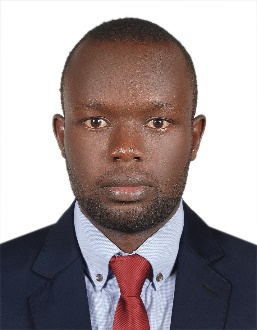 KennethKenneth.361212@2freemail.com 			CAREER ASPIRATION			       			                                                        Seeking a position that is challenging and competitive with the drive of making a positive contribution to the organization’s growth, gaining valuable experience from diversified disciplines.KEY COMPETENCES                                                              Ability to adapt to the dynamics and diversity of any business environment.Ability to consult and be a team player, with the view of attaining the corporate and individual goals.Ability to multitask and prioritize while attending to detail, thus being effective in high pressure environment.Ability to establish problems and create solutions in challenging situations.Very analytical and accurate reporting.PROFFESIONAL EXPERIENCE						            	         	                                 Jan 2015 to March 2017:Company: New Apostolic Church East AfricaDesignation: AccountantResponsibilitiesPrepare and maintain cash flow statement on a daily basis, then weekly basis; to ensure smooth and efficient flow of operationsIn liaison with procurement department ensuring that procurement rules are strictly adhered to and proposed purchases are within the budgetChecking Payments and Travel advances to Church Ministers as presented by the payables section, ensuring all organization procedures and segregation of duties have been adhered to; before forwarding for approvalCheck expected expenditure presented by various departments against the budget, to ensure it falls within the budget and budget period.Prepare financial schedules in readiness for external audit.General ledger reconciliation.Bank & supplier reconciliation.Monitoring bank accounts and ensuring adequate liquidity is maintained each month.Writing cheques based on financial back up documents and having these submitted to the payees of the cheques.Acting as liaison between the management and external parties, handling amicably queries relating to activities and transactions undertaken Accounting Software (Sage Pastel)In charge of accounting activities for New Apostolic Church Kenya, Uganda and TanzaniaPreparing budget and budget forecast, for the organization; based on prior year actual, then provide for contingency and inflation adjustments.Review Payments and Travel advances as presented by the payables section, ensuring all organization procedures and segregation of duties have been adhered to; before forwarding for approvalCarry out receivable reconciliations, for monies given out to Ministers and Administration staff as Travel and accommodation expenses, in line with the Organization policies and procedureUndertake Bank reconciliations on a weekly basis, then on monthly basisPerform ledger accounts reconciliation with figures tied to the trial Balance; this is usually done on a quarterly basisPreparation of Management reports, which include statement of affairs, cash flow statement and Balance sheetPreparing Financial Schedules, in readiness for External audit.Sep 2014 to Dec 2014:Company: New Apostolic Church East Africa Designation: Finance Intern.Responsibilities Prepare supplier payments. Prepare church ministers travel advances and monthly expenses reimbursement. Timely payment of monthly bills. Filing accounts documents & ensuring they are complete & easily accessible.Posting payment transactions in to sage pastel accounting software. Preparing financial schedules in readiness for external audit. Receipting cash balances and banking the same. EDUCATIONAL QUALIFICATIONSeptember 2009-July 2014Bachelor of Commerce (Finance)Kenyatta UniversityWORKSHOPS & ADDITIONAL TRAININGS             Integrity sensitization (Impact change, ole sereni Hotel) Customer Delight Training (Impact Change, Jacaranda Hotel)Leadership skills (Kenyatta University) 2013, HIV AIDS awareness workshop (Action Aid ,Eldoret)Community service (Kenyatta University, Kibera) OTHER SKILLS								           		 Proficiency in Microsoft office applicationsGood Knowledge in Quick-Books and Sage Pastel Accounting packagesExcellent Interpersonal and Communication SkillsGood Analytical and Problem Solving SkillsGood Written and Spoken English and SwahiliAbility to work under minimum supervision.PERSONAL ATTRIBUTESGood team player, Multi-Task and Quick learnerCan work under pressureREFEREES: upon request									                       	          